          Celebrating the Richness of God’s GraceProclaiming the Kingdom: beginning in + Please stand if you are ableTo enhance our worship, please turn off all cell phones and electronic devices.Prelude and Silent PrayerWelcome, Announcements and GreetingCall to WorshipPraise and Worship   (please stand or sit as you wish)Children’s Message+Hymn #261                                                                          Lord of the DanceScripture Reading                                                                         Luke 13:10-17        Message                                                                                    Pastor Dale Stiles
+Hymn #430                                               O Master, Let Me Walk with TheeOffering                                                                               +Offering Response #95               Praise God, from Whom All Blessings FlowPrayers and Lord’s Prayer+Hymn (screen)                                                     I’m So Glad Jesus Lifted Me+Benediction+Dismissal	Leader: Go in peace to love and serve the Lord!	     All: Thanks be to God!+Postlude Thank you for worshiping with us this morning!This Week’s Calendar…Monday, August 26   4-6p   Community Dinner at Zion Lutheran Church, Chisago CityTuesday, August 27  6:00p   Music Connection Sound Board Training - sanctuaryWednesday, August 28  7:00p   Worship TeamThursday, August 29Friday, August 30Saturday, August 31Next Sunday, September 1     9:00a   Worship 10:15a   FellowshipMonday, September 2   Labor DayOffice ClosedLast week’s offering: $		Budgeted Weekly: $3,693Monthly giving (Aug): $		Budgeted Monthly: $16,004Attendance last Sunday: Children at First‘Worship Bags’ are in the foyer for children to borrowPlease Pray For: Cole Anderson; Sandy Danielson; Brad Elshaug;Brian Elshaug; Olga Determan; Nate Clark; Vernon & Marilee FredricksonHere’s What’s Happening…Fellowship: Join us for coffee & treats in the fellowship hall following the service.Our Mission Focus this month: Feed My Starving Children. A Christian non-profit founded in 1987, Feed My Starving Children tackles world hunger by sending volunteer-packed,  nutritious meals to 70 countries, where they’re used to operate orphanages, schools, clinics and feeding programs to break the cycle of poverty. Memorial Wish List: The Memorial Committee is creating a Wish List of projects and things to be done around the church for the benefit of the church. If you have something to submit, please send an email to office@lindstrommethodist.org. Please provide a brief description of the project. Questions? See Sharlene Arnold, or Linda Ploog.Financial Secretary: Since Linda Ploog’s resignation, we are seeking a volunteer Financial Secretary to begin as soon as possible. Linda is willing to help with training and the transition. If anyone is interested in this volunteer position, please contact Pr. Dale directly. A position description is available.Choir Director/Accompanist: Since Kay Oien’s resignation, we are seeking a Choir Director/Accompanist to begin as soon as possible. Kay also, is willing to help with the transition if needed. This is stipended position ($2,400/annually). If interested in this position please contact Pr. Dale directly.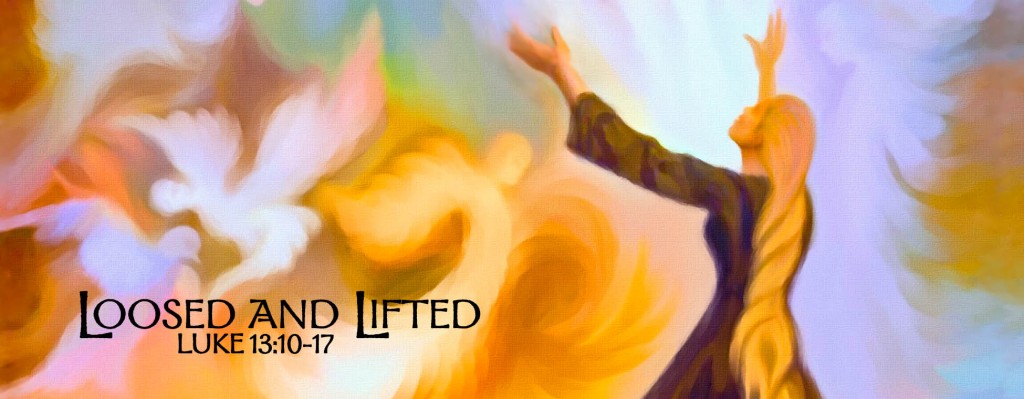 First United Methodist ChurchPhone: 651.257.4306Email:  office@lindstrommethodist.orgwww.lindstrommethodist.orgAugust 25, 2019    9:00 a.m.                  